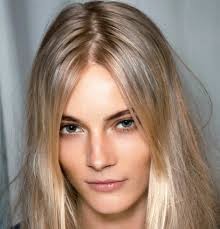 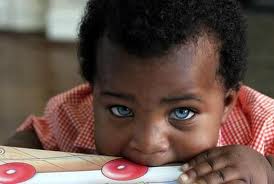 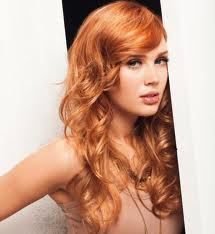 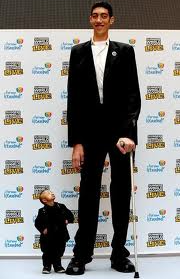 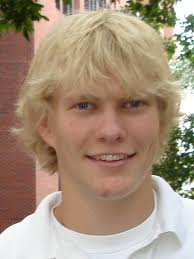 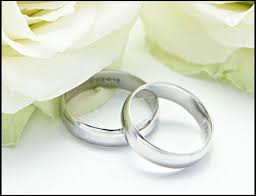 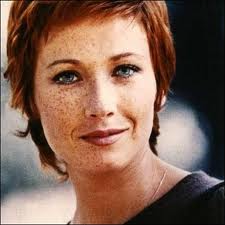 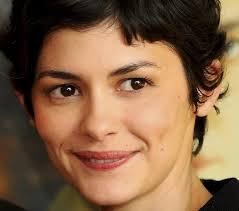 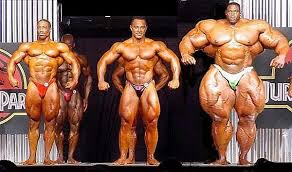 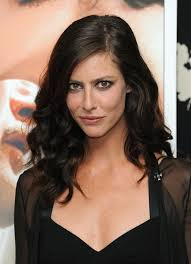 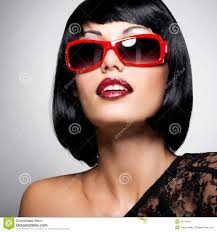 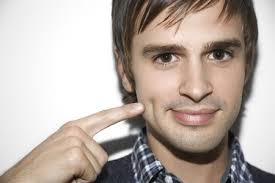 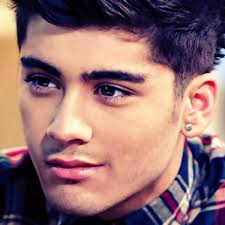 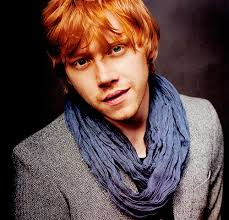 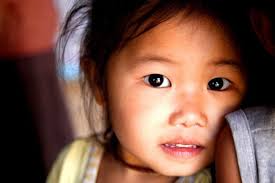 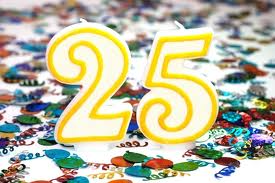 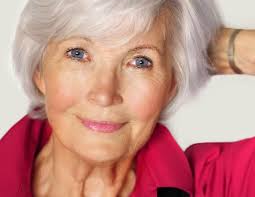 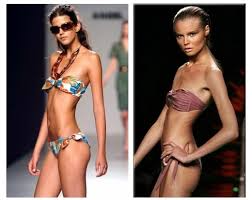 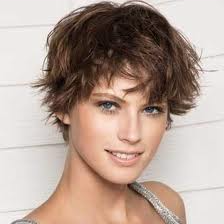 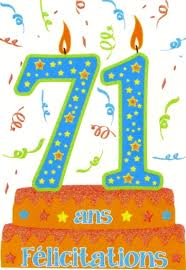 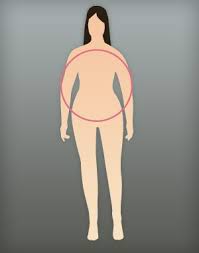 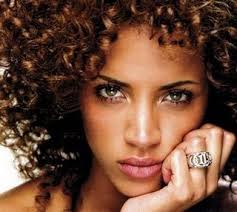 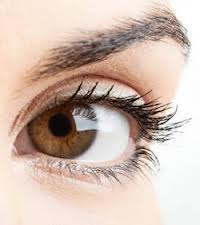 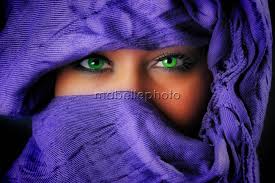 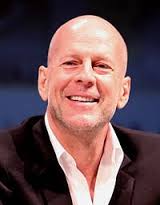 